Publicado en Sant Cugat del Vallès el 08/05/2019 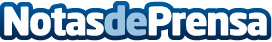 Según un estudio los vecinos de Sant Cugat quieren solucionar el conflicto de Torre NegraLa 'Asociación de Vecinos de Sant Cugat Propietarios de Torre Negra' confirma que un 80% de los habitantes de Sant Cugat quieren solucionar el conflicto de Torre NegraDatos de contacto:e-deon.netComunicación · Diseño · Marketing931929647Nota de prensa publicada en: https://www.notasdeprensa.es/segun-un-estudio-los-vecinos-de-sant-cugat Categorias: Inmobiliaria Sociedad Televisión y Radio Cataluña Construcción y Materiales http://www.notasdeprensa.es